РЕПУБЛИКА БЪЛГАРИЯ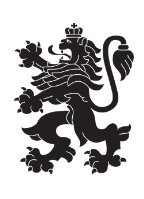 Министерство на земеделието, храните и горитеОбластна дирекция „Земеделие“ – гр.ПазарджикЗ   А   П   О   В   Е   Д№ РД-04-244/ 30.09.2021г.СВЕТЛА ПЕТКОВА – директор на областна дирекция „Земеделие” гр. Пазарджик, след като разгледах, обсъдих и оцених доказателствения материал по административната преписка за землището на с. Славовица , община Септември, област Пазарджик, за стопанската 2021 – 2022 г. (1.10.2021 г. – 1.10.2022 г.), а именно: заповед № РД 07-69/04.08.2021 г., по чл. 37в, ал. 1 ЗСПЗЗ, за създаване на комисия, доклада на комисията и приложените към него: сключеното споразумение, проекта на картата за разпределение на масивите за ползване в землището, проекта на регистър към картата, които са неразделна част от споразумението, както и всички останали документи по преписката,  за да се произнеса установих от фактическа и правна страна следното:І. ФАКТИЧЕСКА СТРАНА1) Заповедта на директора на областна дирекция „Земеделие” гр. Пазарджик № РД 07-69/04.08.2021 г., с която е създадена комисията за землището на с. Славовица, община Септември, област Пазарджик, е издадена до 05.08.2021 г., съгласно разпоредбата на чл. 37в, ал. 1 ЗСПЗЗ.2) Изготвен е доклад на комисията. Докладът съдържа всички необходими реквизити и данни, съгласно чл. 37в, ал. 4 ЗСПЗЗ и чл. 72в, ал. 1 – 4 ППЗСПЗЗ.Към доклада на комисията по чл. 37в, ал. 1 ЗСПЗЗ са приложени сключеното споразумение, проектът на картата на масивите за ползване в землището и проектът на регистър към нея.Сключено е споразумение, което е подписано от всички участници , с което са разпределили масивите за ползване в землището за стопанската 2021– 2022 г. Спазени са изискванията на чл. 37в, ал. 2 определящи срок за сключване на споразумението и минимална обща площ на масивите за ползване.Неразделна част от споразумението са проектът на картата за разпределение на масивите за ползване в землището и регистърът към нея, който съдържа всички необходими и -съществени данни, съгласно чл. 74, ал. 1 – 4 ППЗСПЗЗ.ІІ. ПРАВНА СТРАНАПроцедурата по сключване на споразумение между ползвателите/собствениците на земеделски земи (имоти), съответно за служебно разпределение на имотите в масивите за ползване в съответното землище, има законната цел за насърчаване на уедрено ползване на земеделските земи и създаване на масиви, ясно изразена в чл. чл. 37б и 37в ЗСПЗЗ, съответно чл.чл. 69 – 76 ППЗСПЗЗ.По своята правна същност процедурата за създаване на масиви за ползване в землището за съответната стопанска година е един смесен, динамичен и последователно осъществяващ се фактически състав. Споразумението между участниците е гражданскоправният юридически факт, а докладът на комисията, служебното разпределение на масивите за ползване и заповедта на директора на областната дирекция „Земеделие”, са административноправните юридически факти.Всички елементи на смесения фактически състав са осъществени, като са спазени изискванията на закона, конкретно посочени във фактическата част на заповедта.С оглед изложените фактически и правни доводи, на основание чл. 37в, ал. 4, ал. 5, ал. 6 и ал. 7 от ЗСПЗЗ, във връзка с чл. 75а, ал. 1, т. 1-3, ал. 2 от ППЗСПЗЗ,Р А З П О Р Е Д И Х:Въз основа на ДОКЛАДА на комисията:ОДОБРЯВАМ сключеното споразумение по чл. 37в, ал. 2 ЗСПЗЗ, включително и за имотите по чл. 37в, ал. 3, т. 2 ЗСПЗЗ, с което са разпределени масивите за ползване в землището на село Славовица , община Септември, област Пазарджик, за стопанската  2021 -2022 година, считано от 01.10.2021 г. до 01.10.2022 г.ОДОБРЯВАМ картата на разпределените масиви за ползване в посоченото землище, както и регистърът към нея, които са ОКОНЧАТЕЛНИ за стопанската година, считано от 01.10.2021 г. до 01.10.2022 г. Заповедта, заедно с окончателните карта на масивите за ползване и регистър, да се обяви в сградата на кметство село Славовица и в сградата на общинската служба по земеделие гр. Септември както и да се публикува на интернет страницата на община Септември   и областна дирекция „Земеделие” гр. Пазарджик, в срок от 7 дни от нейното издаване.Ползвател на земеделски земи, на който със заповедта са определени за ползване за стопанската 2021 – 2022 г., земите по чл. 37в, ал. 3, т. 2 от ЗСПЗЗ, е ДЛЪЖЕН да внесе по банкова сметка, с IBAN BG34UBBS80023300251210 и BIC UBBSBGSF, на областна дирекция „Земеделие” гр. Пазарджик, паричната сума в размер на определеното средно годишно рентно плащане за землището, в срок ДО ТРИ МЕСЕЦА от публикуването на настоящата заповед. Сумите са депозитни и се изплащат от областна дирекция „Земеделие” гр. Пазарджик на провоимащите лица, в срок от 10 (десет) години.За ползвателите, които не са заплатили в горния срок паричните суми за ползваните земи по чл. 37в, ал. 3, т 2 ЗСПЗЗ, съгласно настоящата заповед, директорът на областна дирекция „Земеделие” издава заповед за заплащане на трикратния размер на средното годишно рентно плащане за землището. В седемдневен срок от получаването на заповедта ползвателите превеждат паричните суми по сметка на областна дирекция „Земеделие” гр. Пазарджик.Заповедта може да се обжалва в 14 дневен срок, считано от обявяването/публикуването й, чрез областна дирекция „Земеделие” гр. Пазарджик, по реда предвиден в АПК – по административен пред министъра на земеделието и храните и/или съдебен ред пред Районен съд гр. Пазарджик.Обжалването на заповедта не спира нейното изпълнение.С уважение,

Светла Петкова (Директор)
30.09.2021г. 16:06ч.
ОДЗ-Пазарджик


Електронният подпис се намира в отделен файл с название signature.txt.p7s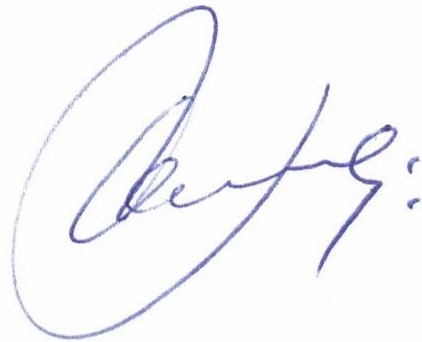 ПРИЛОЖЕНИЕСпоразумение на масиви за ползване на земеделски земи по чл. 37в, ал. 2 от ЗСПЗЗза стопанската 2021/2022 годиназа землището на с. Славовица, ЕКАТТЕ 67009, община Септември, област Пазарджик.ПолзвателМасив №Имот с регистрирано правно основаниеИмот с регистрирано правно основаниеИмот по чл. 37в, ал. 3, т. 2 от ЗСПЗЗИмот по чл. 37в, ал. 3, т. 2 от ЗСПЗЗИмот по чл. 37в, ал. 3, т. 2 от ЗСПЗЗСобственикПолзвателМасив №№Площ дка№Площ дкаДължимо рентно плащане в лв.СобственикАГРОФОРМ-БИО ЕООД75.434.718АГРОФОРМ-БИО ЕООДАГРОФОРМ-БИО ЕООД75.551.29711.67НАШАГРОФОРМ-БИО ЕООД75.571.27311.46ААШАГРОФОРМ-БИО ЕООД75.581.18910.70ФВШАГРОФОРМ-БИО ЕООД75.420.8207.38ПХКАГРОФОРМ-БИО ЕООД75.590.4213.79ДИКАГРОФОРМ-БИО ЕООД16444.65.481АГРОФОРМ-БИО ЕООДАГРОФОРМ-БИО ЕООД16444.112.96826.71СТКАГРОФОРМ-БИО ЕООД16444.92.64223.77АХМАГРОФОРМ-БИО ЕООД16444.82.553АГРОФОРМ-БИО ЕООДАГРОФОРМ-БИО ЕООД16444.191.92117.29СТЧАГРОФОРМ-БИО ЕООД16444.71.78616.07ЙСНАГРОФОРМ-БИО ЕООД16444.151.34912.14ПЗМАГРОФОРМ-БИО ЕООД16444.160.7026.32ВЗМАГРОФОРМ-БИО ЕООД16444.170.6015.41ИСЗАГРОФОРМ-БИО ЕООД16444.180.5705.13ГСВАГРОФОРМ-БИО ЕООД16444.30.5014.51ПСГАГРОФОРМ-БИО ЕООД16444.130.1000.90ИСВАГРОФОРМ-БИО ЕООД22521.22.69124.22ЕЗБАГРОФОРМ-БИО ЕООД22521.182.50022.50ЯПКАГРОФОРМ-БИО ЕООД22521.242.00118.01ЙТБАГРОФОРМ-БИО ЕООД22521.61.80116.21БИВАГРОФОРМ-БИО ЕООД22521.11.42412.82СМПАГРОФОРМ-БИО ЕООД22521.161.19910.79ЛМПАГРОФОРМ-БИО ЕООД22521.191.0869.77ДАБАГРОФОРМ-БИО ЕООД22521.201.0059.05ЮМТАГРОФОРМ-БИО ЕООД22521.171.0029.02ЕЙКАГРОФОРМ-БИО ЕООД22521.130.9018.11ТНКАГРОФОРМ-БИО ЕООД22521.150.8037.23ИБПАГРОФОРМ-БИО ЕООД22521.230.8017.21ГАНАГРОФОРМ-БИО ЕООД22521.140.6996.29ИНКАГРОФОРМ-БИО ЕООД22521.220.6515.86КАПАГРОФОРМ-БИО ЕООД22521.50.5995.39АВКАГРОФОРМ-БИО ЕООД22521.120.4524.07СНКАГРОФОРМ-БИО ЕООД22521.100.4033.63ЗАБАГРОФОРМ-БИО ЕООД22521.40.2011.81ИВБАГРОФОРМ-БИО ЕООД22521.90.2001.80ТАКАГРОФОРМ-БИО ЕООД22521.30.2001.80ДСУАГРОФОРМ-БИО ЕООД22521.80.1991.79ЙБНАГРОФОРМ-БИО ЕООД22521.70.1971.77ЙБВАГРОФОРМ-БИО ЕООД54444.41.605БГКАГРОФОРМ-БИО ЕООД56521.252.52622.73КАПАГРОФОРМ-БИО ЕООД5718.901.72515.53АИКАГРОФОРМ-БИО ЕООД5718.891.72515.53МИКАГРОФОРМ-БИО ЕООД5818.1004.997АГРОФОРМ-БИО ЕООДАГРОФОРМ-БИО ЕООД5818.990.3012.71СВКАГРОФОРМ-БИО ЕООД5818.1140.2992.69ДВКОБЩО за ползвателя (дка)19.35345.729411.56АНГЕЛ ГЕОРГИЕВ ЛАФЧИЕВ182.362.222АНГЕЛ ГЕОРГИЕВ ЛАФЧИЕВАНГЕЛ ГЕОРГИЕВ ЛАФЧИЕВ182.210.7877.08КБКАНГЕЛ ГЕОРГИЕВ ЛАФЧИЕВ85503.505.502АНГЕЛ ГЕОРГИЕВ ЛАФЧИЕВАНГЕЛ ГЕОРГИЕВ ЛАФЧИЕВ85503.473.54531.90МИЧАНГЕЛ ГЕОРГИЕВ ЛАФЧИЕВ85503.273.50031.50ИСЗАНГЕЛ ГЕОРГИЕВ ЛАФЧИЕВ85503.483.23429.11АЛКАНГЕЛ ГЕОРГИЕВ ЛАФЧИЕВ85503.493.00127.01БХУАНГЕЛ ГЕОРГИЕВ ЛАФЧИЕВ85503.542.80025.20СТГАНГЕЛ ГЕОРГИЕВ ЛАФЧИЕВ85503.262.60223.42ДАБАНГЕЛ ГЕОРГИЕВ ЛАФЧИЕВ85503.462.50222.52АЦТАНГЕЛ ГЕОРГИЕВ ЛАФЧИЕВ85503.302.40121.61СНВАНГЕЛ ГЕОРГИЕВ ЛАФЧИЕВ85503.442.10318.93ГБНАНГЕЛ ГЕОРГИЕВ ЛАФЧИЕВ85503.431.90317.13МДБАНГЕЛ ГЕОРГИЕВ ЛАФЧИЕВ85503.421.60014.40ЛХКАНГЕЛ ГЕОРГИЕВ ЛАФЧИЕВ85503.531.1039.93АИКАНГЕЛ ГЕОРГИЕВ ЛАФЧИЕВ85503.521.0999.89СГНАНГЕЛ ГЕОРГИЕВ ЛАФЧИЕВ85503.311.0049.04ХСВАНГЕЛ ГЕОРГИЕВ ЛАФЧИЕВ85503.511.0049.04СГНАНГЕЛ ГЕОРГИЕВ ЛАФЧИЕВ85503.291.0009.00БСИ и др.АНГЕЛ ГЕОРГИЕВ ЛАФЧИЕВ85503.450.9688.71ЙЗНАНГЕЛ ГЕОРГИЕВ ЛАФЧИЕВ85503.370.6035.43КПКАНГЕЛ ГЕОРГИЕВ ЛАФЧИЕВ85503.350.5034.53ЗАБАНГЕЛ ГЕОРГИЕВ ЛАФЧИЕВ85503.340.5014.51МХТАНГЕЛ ГЕОРГИЕВ ЛАФЧИЕВ85503.330.400СХПАНГЕЛ ГЕОРГИЕВ ЛАФЧИЕВ85503.320.3222.90БСШАНГЕЛ ГЕОРГИЕВ ЛАФЧИЕВ85503.360.3032.73АСБАНГЕЛ ГЕОРГИЕВ ЛАФЧИЕВ86503.402.00318.03ААБАНГЕЛ ГЕОРГИЕВ ЛАФЧИЕВ86503.391.50113.51ВСКАНГЕЛ ГЕОРГИЕВ ЛАФЧИЕВ86503.381.20110.81ДСКОБЩО за ползвателя (дка)8.12443.093387.84Агро Клас 32 ЕООД14432.141.0019.01СБПАгро Клас 32 ЕООД14432.170.800ФВМАгро Клас 32 ЕООД14432.60.7997.19САЖАгро Клас 32 ЕООД14432.120.7066.35ГСВАгро Клас 32 ЕООД14432.70.7016.31ДАБАгро Клас 32 ЕООД14432.100.5014.51НСШАгро Клас 32 ЕООД14432.110.4994.49АСУАгро Клас 32 ЕООД14432.50.4043.64МИГАгро Клас 32 ЕООД14432.160.401ЛВШАгро Клас 32 ЕООД14432.90.3002.70ДЙВАгро Клас 32 ЕООД14432.80.2992.69ТЙГАгро Клас 32 ЕООД15451.333.000ХАЧАгро Клас 32 ЕООД15451.252.00118.01ЛВРАгро Клас 32 ЕООД15451.131.89717.08АБДАгро Клас 32 ЕООД15451.261.30011.70ЙППАгро Клас 32 ЕООД15451.310.956ЗХЧАгро Клас 32 ЕООД15451.120.8207.38ДАДАгро Клас 32 ЕООД15451.110.698ВХМАгро Клас 32 ЕООД17262.293.268КХМАгро Клас 32 ЕООД17262.481.19910.79СНВАгро Клас 32 ЕООД17262.151.1009.90ВДПАгро Клас 32 ЕООД17262.141.0049.04ЛДПАгро Клас 32 ЕООД17262.281.0029.02АБДАгро Клас 32 ЕООД17262.491.0009.00АИКАгро Клас 32 ЕООД17262.610.901БГКАгро Клас 32 ЕООД17262.540.8998.09ЦМКАгро Клас 32 ЕООД17262.450.8027.22СГМАгро Клас 32 ЕООД17262.460.8007.20САШАгро Клас 32 ЕООД17262.560.7887.09БИГАгро Клас 32 ЕООД17262.530.6996.29ЛХКАгро Клас 32 ЕООД17262.500.5995.39ДАБАгро Клас 32 ЕООД17262.510.5004.50ИАМАгро Клас 32 ЕООД17262.270.4013.61СИКАгро Клас 32 ЕООД17262.590.3082.78ПБКАгро Клас 32 ЕООД17262.600.2332.10ЛБКАгро Клас 32 ЕООД17262.580.1901.71ИСЗАгро Клас 32 ЕООД17262.300.1521.37ГСВАгро Клас 32 ЕООД24432.350.5004.50ННБАгро Клас 32 ЕООД24432.360.500МСВАгро Клас 32 ЕООД24432.370.4994.49ГСГАгро Клас 32 ЕООД24432.380.4003.60ЙХМАгро Клас 32 ЕООД24432.390.3002.70СИКАгро Клас 32 ЕООД33423.64.41039.69АДШАгро Клас 32 ЕООД33423.12.30020.70ХРАМ  СВ. ПР. ИЛИЯАгро Клас 32 ЕООД33423.422.000ТЛКАгро Клас 32 ЕООД33423.111.95917.63ЛМВАгро Клас 32 ЕООД33423.101.30211.72ВСШАгро Клас 32 ЕООД33423.401.299ЛАЗАРИНА СПАСОВА ПОПОВААгро Клас 32 ЕООД33423.391.20010.80АГРОФОРМ-БИО ЕООДАгро Клас 32 ЕООД33423.50.934ТСН и др.Агро Клас 32 ЕООД33423.90.9298.36ГПШАгро Клас 32 ЕООД33423.150.8968.07САКАгро Клас 32 ЕООД33423.20.893ИСКАгро Клас 32 ЕООД33423.30.874ИСКАгро Клас 32 ЕООД33423.160.8667.80ПМТАгро Клас 32 ЕООД33423.170.5705.13СНШАгро Клас 32 ЕООД33423.410.5014.51КНПАгро Клас 32 ЕООД33423.40.4574.12ЙДВАгро Клас 32 ЕООД36444.206.89862.09ХДМАгро Клас 32 ЕООД36444.211.50113.51МХМАгро Клас 32 ЕООД37444.261.25811.32СГНАгро Клас 32 ЕООД37444.271.13310.19ААПАгро Клас 32 ЕООД37444.250.4474.03ИЙБАгро Клас 32 ЕООД38531.43.87334.86ДСКАгро Клас 32 ЕООД38531.860.9938.93САБАгро Клас 32 ЕООД39531.1509.034МСВАгро Клас 32 ЕООД46531.801.087СПЗАгро Клас 32 ЕООД47531.1401.373ХАЧАгро Клас 32 ЕООД50432.271.601БГКАгро Клас 32 ЕООД51432.201.001ЛГТАгро Клас 32 ЕООД51432.210.4013.61ТПБАгро Клас 32 ЕООД52451.282.00218.02АСУАгро Клас 32 ЕООД52451.291.99717.97ИЙШАгро Клас 32 ЕООД52451.171.20010.80ГСВАгро Клас 32 ЕООД52451.190.9908.91МИСАгро Клас 32 ЕООД52451.200.9798.81КНСАгро Клас 32 ЕООД52451.160.2031.83ВНПАгро Клас 32 ЕООД53451.461.62914.66БСКАгро Клас 32 ЕООД53451.371.46213.16ПХТАгро Клас 32 ЕООД53451.501.001ТСШАгро Клас 32 ЕООД53451.450.5014.51НМГАгро Клас 32 ЕООД55262.161.53413.81СГЧАгро Клас 32 ЕООД55262.341.50113.51ГАКАгро Клас 32 ЕООД55262.181.40012.60ФГМАгро Клас 32 ЕООД55262.171.40012.60ВЗМАгро Клас 32 ЕООД55262.191.30311.73ЛНПАгро Клас 32 ЕООД55262.60.5735.16НТПАгро Клас 32 ЕООД55262.50.538АПНАгро Клас 32 ЕООД55262.70.5014.51ННШАгро Клас 32 ЕООД55262.320.4033.63ВНКАгро Клас 32 ЕООД55262.20.3613.25КДБАгро Клас 32 ЕООД55262.10.2572.32ТБПАгро Клас 32 ЕООД55262.40.1020.92АСБАгро Клас 32 ЕООД64335.72.23020.07ПНПАгро Клас 32 ЕООД64335.252.10018.90ВХШАгро Клас 32 ЕООД64335.111.0009.00АСЗАгро Клас 32 ЕООД64335.100.8007.20ВДПАгро Клас 32 ЕООД64335.260.7016.31ЛППАгро Клас 32 ЕООД64335.50.7016.31КСГАгро Клас 32 ЕООД64335.120.6996.29МСПАгро Клас 32 ЕООД64335.280.6976.27ССМАгро Клас 32 ЕООД64335.170.5635.07ПСРАгро Клас 32 ЕООД64335.130.5354.82ВАПАгро Клас 32 ЕООД64335.140.5004.50ССГАгро Клас 32 ЕООД64335.40.5004.50ТАКАгро Клас 32 ЕООД64335.160.3012.71ААБАгро Клас 32 ЕООД64335.150.3012.71СККАгро Клас 32 ЕООД64335.180.2001.80СМБАгро Клас 32 ЕООД67442.153.80334.23МХМАгро Клас 32 ЕООД67442.302.501ПАКАгро Клас 32 ЕООД67442.82.101ПАКАгро Клас 32 ЕООД67442.291.40412.64ННБАгро Клас 32 ЕООД67442.91.20110.81МХБАгро Клас 32 ЕООД67442.141.0019.01ДНМАгро Клас 32 ЕООД67442.31.0009.00ГАКАгро Клас 32 ЕООД67442.40.8998.09ЛМБАгро Клас 32 ЕООД67442.60.838ТЛКАгро Клас 32 ЕООД67442.70.800ХГБАгро Клас 32 ЕООД67442.100.6005.40ПГПАгро Клас 32 ЕООД67442.110.5014.51ЙМБАгро Клас 32 ЕООД68548.233.50031.50САНАгро Клас 32 ЕООД68548.252.69824.28АНПАгро Клас 32 ЕООД68548.212.508КХМАгро Клас 32 ЕООД68548.192.49922.49НККАгро Клас 32 ЕООД68548.272.30320.73КБПАгро Клас 32 ЕООД68548.222.09918.89СРПАгро Клас 32 ЕООД68548.171.50213.52СГБАгро Клас 32 ЕООД68548.151.50013.50ЖППАгро Клас 32 ЕООД68548.141.30111.71МГБАгро Клас 32 ЕООД68548.161.288АПНАгро Клас 32 ЕООД68548.281.19910.79ИВБАгро Клас 32 ЕООД68548.290.9018.11ЕНПАгро Клас 32 ЕООД68548.40.7997.19ЙБНАгро Клас 32 ЕООД68548.300.6015.41АППАгро Клас 32 ЕООД68548.20.6015.41ИЙПАгро Клас 32 ЕООД68548.30.6005.40ИКБАгро Клас 32 ЕООД69548.595.90253.12ИАШАгро Клас 32 ЕООД69548.582.00018.00НИМАгро Клас 32 ЕООД69548.601.90017.10ЛХКАгро Клас 32 ЕООД69548.521.75215.77САБАгро Клас 32 ЕООД69548.531.19810.78АНКАгро Клас 32 ЕООД69548.510.9998.99АСБАгро Клас 32 ЕООД69548.570.7016.31ЛСБАгро Клас 32 ЕООД69548.540.6005.40САПАгро Клас 32 ЕООД69548.560.5474.92САШАгро Клас 32 ЕООД69548.550.4013.61СМКАгро Клас 32 ЕООД70548.441.99917.99ИТХАгро Клас 32 ЕООД70548.430.9508.55ЙХПАгро Клас 32 ЕООД70548.490.4994.49ГБНАгро Клас 32 ЕООД80548.623.20128.81ИЙЗАгро Клас 32 ЕООД80548.631.79816.18ГСВАгро Клас 32 ЕООД81547.346.49858.48ТГКАгро Клас 32 ЕООД81547.415.89253.03ИСВАгро Клас 32 ЕООД81547.183.60532.45АИПАгро Клас 32 ЕООД81547.403.60332.43ВЗМАгро Клас 32 ЕООД81547.543.55031.95МНПАгро Клас 32 ЕООД81547.373.49931.49СИЗАгро Клас 32 ЕООД81547.293.00327.03ЛИКАгро Клас 32 ЕООД81547.273.00027.00СБКАгро Клас 32 ЕООД81547.232.99826.98ВИПАгро Клас 32 ЕООД81547.382.70224.32МСПАгро Клас 32 ЕООД81547.172.38021.42ХМБАгро Клас 32 ЕООД81547.312.33921.05ЙХПАгро Клас 32 ЕООД81547.452.30020.70ФЙБАгро Клас 32 ЕООД81547.462.00018.00КЛБАгро Клас 32 ЕООД81547.471.99817.98ДЙВАгро Клас 32 ЕООД81547.301.99617.96ИЙПАгро Клас 32 ЕООД81547.281.84816.63ЖВБАгро Клас 32 ЕООД81547.481.69815.28БГГАгро Клас 32 ЕООД81547.491.1019.91БСПАгро Клас 32 ЕООД81547.260.5044.54ТНБАгро Клас 32 ЕООД81547.250.4994.49ВСКАгро Клас 32 ЕООД82551.184.00336.03ИПРАгро Клас 32 ЕООД82551.43.35130.16БПКАгро Клас 32 ЕООД82551.342.00218.02ТНБАгро Клас 32 ЕООД82551.251.702СИКАгро Клас 32 ЕООД82551.201.59914.39ГСГАгро Клас 32 ЕООД82551.281.25811.32СИКАгро Клас 32 ЕООД82551.331.20110.81СГНАгро Клас 32 ЕООД82551.241.1009.90МНПАгро Клас 32 ЕООД82551.351.0029.02ССКАгро Клас 32 ЕООД82551.360.8017.21ЛППАгро Клас 32 ЕООД82551.220.6135.52ЙХГАгро Клас 32 ЕООД82551.260.5004.50КНБАгро Клас 32 ЕООД83503.201.30111.71АБНАгро Клас 32 ЕООД83503.581.14410.30ААЧАгро Клас 32 ЕООД83503.181.0039.03ЙДВАгро Клас 32 ЕООД83503.191.0029.02ГСВАгро Клас 32 ЕООД84503.571.20110.81СТГАгро Клас 32 ЕООД87504.85.00345.03НСРАгро Клас 32 ЕООД87504.104.39839.58ВИЦАгро Клас 32 ЕООД87504.144.10236.92ВПШАгро Клас 32 ЕООД87504.94.00136.01ААБАгро Клас 32 ЕООД87504.152.09918.89НСРАгро Клас 32 ЕООД87504.162.08318.75ИАШАгро Клас 32 ЕООД87504.111.50213.52САБАгро Клас 32 ЕООД87504.131.34712.12ТПБАгро Клас 32 ЕООД87504.41.20110.81САПАгро Клас 32 ЕООД87504.121.0029.02ЛМБАгро Клас 32 ЕООД87504.31.0009.00ЖИМАгро Клас 32 ЕООД87504.50.7006.30АНПАгро Клас 32 ЕООД87504.60.6996.29КСГАгро Клас 32 ЕООД87504.10.6996.29ВТКАгро Клас 32 ЕООД87504.20.6015.41СИКАгро Клас 32 ЕООД88504.194.60241.42ВМПАгро Клас 32 ЕООД89502.292.30420.74ДСКАгро Клас 32 ЕООД89502.262.30020.70ПИБАгро Клас 32 ЕООД89502.341.96917.72ГМПАгро Клас 32 ЕООД89502.211.70215.32ВСБАгро Клас 32 ЕООД89502.81.70015.30ЛГМ и др.Агро Клас 32 ЕООД89502.61.50113.51АНПАгро Клас 32 ЕООД89502.71.40112.61АЦТАгро Клас 32 ЕООД89502.271.33211.99ГСВАгро Клас 32 ЕООД89502.311.0039.03ИБУАгро Клас 32 ЕООД89502.301.0009.00БСНАгро Клас 32 ЕООД89502.200.9008.10СБНАгро Клас 32 ЕООД89502.250.7016.31МЙБАгро Клас 32 ЕООД89502.320.6095.48СЙКАгро Клас 32 ЕООД89502.280.6005.40АЛБАгро Клас 32 ЕООД89502.240.598АСПАгро Клас 32 ЕООД89502.180.5014.51НМПАгро Клас 32 ЕООД89502.190.5014.51ГАБАгро Клас 32 ЕООД89502.330.4554.09ЙАКАгро Клас 32 ЕООД94453.523.60132.41АСМАгро Клас 32 ЕООД94453.533.00227.02СБКАгро Клас 32 ЕООД94453.423.00227.02ЦРМАгро Клас 32 ЕООД94453.393.00227.02РАКАгро Клас 32 ЕООД94453.302.00218.02БХУАгро Клас 32 ЕООД94453.322.00218.02ВИПАгро Клас 32 ЕООД94453.222.00018.00КАПАгро Клас 32 ЕООД94453.281.70215.32ССГАгро Клас 32 ЕООД94453.291.502ИСКАгро Клас 32 ЕООД94453.431.50113.51ЛХКАгро Клас 32 ЕООД94453.441.402САНАгро Клас 32 ЕООД94453.461.14510.30ЗХБАгро Клас 32 ЕООД94453.451.1039.93АХМАгро Клас 32 ЕООД94453.261.0029.02АЦТАгро Клас 32 ЕООД94453.470.8007.20ННБАгро Клас 32 ЕООД94453.410.7016.31ЮМТАгро Клас 32 ЕООД94453.340.6555.90АВПАгро Клас 32 ЕООД94453.210.6015.41СМПАгро Клас 32 ЕООД94453.360.5014.51КПБАгро Клас 32 ЕООД94453.480.501СПЗАгро Клас 32 ЕООД94453.330.5014.51ИЙЗАгро Клас 32 ЕООД94453.560.4744.27СМБАгро Клас 32 ЕООД94453.490.4033.63ГККАгро Клас 32 ЕООД94453.510.4023.62АНМАгро Клас 32 ЕООД94453.550.3002.70НСШАгро Клас 32 ЕООД94453.500.2512.26АСКАгро Клас 32 ЕООД94453.540.1000.90ИБПАгро Клас 32 ЕООД95451.392.502ИСКАгро Клас 32 ЕООД95451.471.501ССКАгро Клас 32 ЕООД96473.254.00036.00СВЦАгро Клас 32 ЕООД96473.262.00018.00ДЙБАгро Клас 32 ЕООД96473.271.0009.00ДИКАгро Клас 32 ЕООД96473.140.9998.99АСКАгро Клас 32 ЕООД96473.120.6005.40ИСЗАгро Клас 32 ЕООД97472.263.801ИСКАгро Клас 32 ЕООД97472.281.78216.04СПГАгро Клас 32 ЕООД97472.180.9998.99ПНМАгро Клас 32 ЕООД97472.270.9018.11АСМАгро Клас 32 ЕООД97472.190.501МСВАгро Клас 32 ЕООД31525.122.00218.02МГБАгро Клас 32 ЕООД31525.71.0019.01ИПБАгро Клас 32 ЕООД31525.111.0019.01ЯПКАгро Клас 32 ЕООД31525.90.6005.40СНКАгро Клас 32 ЕООД31525.100.5024.52АСБАгро Клас 32 ЕООД31525.80.2021.82ТНКАгро Клас 32 ЕООД34525.41.0039.03ТАПАгро Клас 32 ЕООД34525.11.0039.03ДИКАгро Клас 32 ЕООД34525.61.000ФВМАгро Клас 32 ЕООД34525.31.0009.00ЮМТАгро Клас 32 ЕООД34525.20.5014.51ССШАгро Клас 32 ЕООД34525.50.4013.61ЖППАгро Клас 32 ЕООД35525.202.30220.72БППАгро Клас 32 ЕООД35525.191.50213.52АИКАгро Клас 32 ЕООД35525.181.1019.91ИАЯАгро Клас 32 ЕООД35525.170.5034.53ГМГАгро Клас 32 ЕООД90525.131.50113.51НСРАгро Клас 32 ЕООД90525.141.50113.51ТВЗАгро Клас 32 ЕООД90525.161.0029.02ААЯАгро Клас 32 ЕООД90525.150.2011.81НСКАгро Клас 32 ЕООД91111.115.00245.02АИУАгро Клас 32 ЕООД91111.101.697СПЗАгро Клас 32 ЕООД91111.80.5004.50ААШАгро Клас 32 ЕООД98111.77.50367.53ИЕИАгро Клас 32 ЕООД98111.67.00163.01САШАгро Клас 32 ЕООД98111.53.00227.02СБКАгро Клас 32 ЕООД99111.133.50131.51ИАЯАгро Клас 32 ЕООД106111.183.49931.49ААЯАгро Клас 32 ЕООД106111.192.00018.00ЛМВАгро Клас 32 ЕООД106111.201.99917.99МПТАгро Клас 32 ЕООД106111.211.0039.03ЛЛКАгро Клас 32 ЕООД106111.171.0009.00СНКАгро Клас 32 ЕООД106111.160.5004.50ЗВШАгро Клас 32 ЕООД107111.241.29711.67ЙСНАгро Клас 32 ЕООД108111.141.0019.01ДИШАгро Клас 32 ЕООД109525.241.60014.40ИКБАгро Клас 32 ЕООД109525.221.0029.02ИЙБАгро Клас 32 ЕООД109525.230.8037.23БГБАгро Клас 32 ЕООД109525.260.5004.50ССТАгро Клас 32 ЕООД109525.250.4033.63АНКАгро Клас 32 ЕООД110525.301.50213.52ЙСБАгро Клас 32 ЕООД110525.291.0029.02ГББАгро Клас 32 ЕООД111525.323.00427.04АЙЯАгро Клас 32 ЕООД112525.391.30211.72КИКАгро Клас 32 ЕООД112525.380.7006.30СМБАгро Клас 32 ЕООД112525.370.6025.42НАМАгро Клас 32 ЕООД112525.360.6025.42ПСНАгро Клас 32 ЕООД112525.350.4003.60НИШАгро Клас 32 ЕООД113525.411.60414.44СТКАгро Клас 32 ЕООД113525.430.8027.22ИТКАгро Клас 32 ЕООД113525.420.2011.81СДБАгро Клас 32 ЕООД114525.460.9048.14ПГГАгро Клас 32 ЕООД114525.480.9018.11ЙХГАгро Клас 32 ЕООД114525.470.3042.74ЗИНАгро Клас 32 ЕООД115525.341.83216.49АСВ и др.ОБЩО за ползвателя (дка)58.902401.8353616.52ГЕОРГИ СТОЯНОВ ПОПОВ1521.386.22956.06ТАПГЕОРГИ СТОЯНОВ ПОПОВ1521.553.78434.05ИПКГЕОРГИ СТОЯНОВ ПОПОВ1521.521.97417.76ИЙПГЕОРГИ СТОЯНОВ ПОПОВ1521.281.73015.57СГКГЕОРГИ СТОЯНОВ ПОПОВ1521.391.56914.12СФСГЕОРГИ СТОЯНОВ ПОПОВ1521.271.202МСВГЕОРГИ СТОЯНОВ ПОПОВ1521.481.0029.02ДИМГЕОРГИ СТОЯНОВ ПОПОВ1521.310.6025.42ААПГЕОРГИ СТОЯНОВ ПОПОВ1521.470.6005.40ВСГГЕОРГИ СТОЯНОВ ПОПОВ1521.340.5745.16БППГЕОРГИ СТОЯНОВ ПОПОВ1521.360.5324.79СХДГЕОРГИ СТОЯНОВ ПОПОВ1521.290.504ВХМГЕОРГИ СТОЯНОВ ПОПОВ1521.450.5034.52ЕПКГЕОРГИ СТОЯНОВ ПОПОВ1521.460.5004.50ССГГЕОРГИ СТОЯНОВ ПОПОВ1521.330.4934.44ЛМБГЕОРГИ СТОЯНОВ ПОПОВ1521.440.4013.61СТКГЕОРГИ СТОЯНОВ ПОПОВ1521.430.4003.60ТБПГЕОРГИ СТОЯНОВ ПОПОВ1521.400.399ЛВШГЕОРГИ СТОЯНОВ ПОПОВ1521.540.3353.02ПНМГЕОРГИ СТОЯНОВ ПОПОВ1521.420.3032.73АИКГЕОРГИ СТОЯНОВ ПОПОВ1521.410.3012.70СЗМГЕОРГИ СТОЯНОВ ПОПОВ1521.370.2662.40ИЙБГЕОРГИ СТОЯНОВ ПОПОВ1521.350.2602.34АВПГЕОРГИ СТОЯНОВ ПОПОВ1521.300.2011.81ТВЗГЕОРГИ СТОЯНОВ ПОПОВ1521.320.2001.80СГБГЕОРГИ СТОЯНОВ ПОПОВ1521.530.1861.67МНПГЕОРГИ СТОЯНОВ ПОПОВ4455.152.84925.64ЛМВГЕОРГИ СТОЯНОВ ПОПОВ4455.121.78916.10ИСКГЕОРГИ СТОЯНОВ ПОПОВ4455.181.22711.04ТНБГЕОРГИ СТОЯНОВ ПОПОВ4455.71.19810.79МАШГЕОРГИ СТОЯНОВ ПОПОВ4455.81.17910.62СЙЗГЕОРГИ СТОЯНОВ ПОПОВ4455.110.9918.92ГБПГЕОРГИ СТОЯНОВ ПОПОВ4455.100.7686.91ЛСЗГЕОРГИ СТОЯНОВ ПОПОВ4455.140.7246.51ВДЗГЕОРГИ СТОЯНОВ ПОПОВ4455.190.3703.33ИАЯГЕОРГИ СТОЯНОВ ПОПОВ4455.160.2972.68БХУГЕОРГИ СТОЯНОВ ПОПОВ11522.84.20237.82ППБГЕОРГИ СТОЯНОВ ПОПОВ11522.61.50013.50ВСШГЕОРГИ СТОЯНОВ ПОПОВ11522.71.50013.50ЖВБГЕОРГИ СТОЯНОВ ПОПОВ11522.41.0719.64КАЧГЕОРГИ СТОЯНОВ ПОПОВ11522.51.0059.04БНКГЕОРГИ СТОЯНОВ ПОПОВ11522.131.0049.04АСВГЕОРГИ СТОЯНОВ ПОПОВ11522.121.0009.00ПАБГЕОРГИ СТОЯНОВ ПОПОВ11522.410.8087.27ГИМГЕОРГИ СТОЯНОВ ПОПОВ11522.110.7797.01ЙХГГЕОРГИ СТОЯНОВ ПОПОВ11522.100.7797.01ВНКГЕОРГИ СТОЯНОВ ПОПОВ11522.140.7026.32СККГЕОРГИ СТОЯНОВ ПОПОВ11522.260.6035.43АЛБГЕОРГИ СТОЯНОВ ПОПОВ11522.280.5014.51АСКГЕОРГИ СТОЯНОВ ПОПОВ11522.290.5014.51ФВШГЕОРГИ СТОЯНОВ ПОПОВ11522.320.4584.13БИВГЕОРГИ СТОЯНОВ ПОПОВ11522.90.458СМГГЕОРГИ СТОЯНОВ ПОПОВ11522.310.4023.62СБНГЕОРГИ СТОЯНОВ ПОПОВ11522.270.4013.61ССМГЕОРГИ СТОЯНОВ ПОПОВ11522.330.3653.29ЙБВГЕОРГИ СТОЯНОВ ПОПОВ11522.420.3232.90МГРГЕОРГИ СТОЯНОВ ПОПОВ11522.300.3002.70СХШГЕОРГИ СТОЯНОВ ПОПОВ11522.380.2982.68КДБГЕОРГИ СТОЯНОВ ПОПОВ11522.390.2452.21СХБГЕОРГИ СТОЯНОВ ПОПОВ11522.400.1501.35ЙДБГЕОРГИ СТОЯНОВ ПОПОВ12522.241.43912.96ДСУГЕОРГИ СТОЯНОВ ПОПОВ12522.251.35012.15НМПГЕОРГИ СТОЯНОВ ПОПОВ25523.43.71533.44КИМГЕОРГИ СТОЯНОВ ПОПОВ25523.52.88926.00КАПГЕОРГИ СТОЯНОВ ПОПОВ25523.30.7586.83ИЛКГЕОРГИ СТОЯНОВ ПОПОВ25523.20.7446.69АБНГЕОРГИ СТОЯНОВ ПОПОВ25523.10.4564.10КВКГЕОРГИ СТОЯНОВ ПОПОВ48521.491.33712.03БГГГЕОРГИ СТОЯНОВ ПОПОВ48521.501.16610.49АСПГЕОРГИ СТОЯНОВ ПОПОВ48521.510.2902.61БСКГЕОРГИ СТОЯНОВ ПОПОВ49522.170.9038.12ВМБГЕОРГИ СТОЯНОВ ПОПОВ49522.160.7016.31ДИКГЕОРГИ СТОЯНОВ ПОПОВ63301.29.28183.53ХДМГЕОРГИ СТОЯНОВ ПОПОВ63301.13.73033.57СМНГЕОРГИ СТОЯНОВ ПОПОВ63301.421.99917.99ВИБГЕОРГИ СТОЯНОВ ПОПОВ63301.91.69815.28СЗМГЕОРГИ СТОЯНОВ ПОПОВ63301.81.0979.88АНМГЕОРГИ СТОЯНОВ ПОПОВ63301.411.000ЛГТГЕОРГИ СТОЯНОВ ПОПОВ63301.310.970ХГБГЕОРГИ СТОЯНОВ ПОПОВ63301.60.9648.68АСЗГЕОРГИ СТОЯНОВ ПОПОВ63301.320.7736.96ВТКГЕОРГИ СТОЯНОВ ПОПОВ63301.300.7676.91ГАБГЕОРГИ СТОЯНОВ ПОПОВ63301.380.6666.00ЛХКГЕОРГИ СТОЯНОВ ПОПОВ6323.600.6295.66КБУГЕОРГИ СТОЯНОВ ПОПОВ6323.590.5194.67СТКГЕОРГИ СТОЯНОВ ПОПОВ63301.390.3983.58БСШГЕОРГИ СТОЯНОВ ПОПОВ63301.290.3693.32ГАБГЕОРГИ СТОЯНОВ ПОПОВ63301.520.3473.12ТМТГЕОРГИ СТОЯНОВ ПОПОВ63301.400.3002.70АНПОБЩО за ползвателя (дка)4.53392.519832.67ЙОРДАН ЛЮБЕНОВ ПЕНКОВ52.401.501ЛГТЙОРДАН ЛЮБЕНОВ ПЕНКОВ52.491.0019.01ДЛБ и др.ЙОРДАН ЛЮБЕНОВ ПЕНКОВ62.461.34112.07ИГГЙОРДАН ЛЮБЕНОВ ПЕНКОВ62.451.31411.83ТГГЙОРДАН ЛЮБЕНОВ ПЕНКОВ62.441.29411.65НСРЙОРДАН ЛЮБЕНОВ ПЕНКОВ192.141.79016.11СГЧЙОРДАН ЛЮБЕНОВ ПЕНКОВ192.151.19710.77СХГЙОРДАН ЛЮБЕНОВ ПЕНКОВ202.420.9998.99ГЦРЙОРДАН ЛЮБЕНОВ ПЕНКОВ212.291.0019.01МИГЙОРДАН ЛЮБЕНОВ ПЕНКОВ212.200.4363.92ГСГЙОРДАН ЛЮБЕНОВ ПЕНКОВ212.300.1000.90ЛХТЙОРДАН ЛЮБЕНОВ ПЕНКОВ29424.191.55113.96АППЙОРДАН ЛЮБЕНОВ ПЕНКОВ29424.31.54813.94ИСКЙОРДАН ЛЮБЕНОВ ПЕНКОВ29424.41.51213.61СРПЙОРДАН ЛЮБЕНОВ ПЕНКОВ29424.71.50013.50СННЙОРДАН ЛЮБЕНОВ ПЕНКОВ29424.21.392ИСКЙОРДАН ЛЮБЕНОВ ПЕНКОВ29424.200.7807.02ГАКЙОРДАН ЛЮБЕНОВ ПЕНКОВ29424.170.7016.31БГПЙОРДАН ЛЮБЕНОВ ПЕНКОВ29424.130.7016.31ИГГЙОРДАН ЛЮБЕНОВ ПЕНКОВ29424.80.6996.29АНПЙОРДАН ЛЮБЕНОВ ПЕНКОВ29424.90.500САНЙОРДАН ЛЮБЕНОВ ПЕНКОВ29424.180.400ФВШЙОРДАН ЛЮБЕНОВ ПЕНКОВ29424.100.4003.60ЙМБЙОРДАН ЛЮБЕНОВ ПЕНКОВ29424.120.3022.72ССМЙОРДАН ЛЮБЕНОВ ПЕНКОВ29424.60.3012.71ГПНЙОРДАН ЛЮБЕНОВ ПЕНКОВ29424.110.300БГКЙОРДАН ЛЮБЕНОВ ПЕНКОВ29424.50.3002.70СЛКЙОРДАН ЛЮБЕНОВ ПЕНКОВ29424.10.1030.93ГХМЙОРДАН ЛЮБЕНОВ ПЕНКОВ30424.260.7716.94ГИКЙОРДАН ЛЮБЕНОВ ПЕНКОВ30424.340.5034.53МСБЙОРДАН ЛЮБЕНОВ ПЕНКОВ30424.360.2972.67ГАБЙОРДАН ЛЮБЕНОВ ПЕНКОВ30424.280.1771.59ЛИКЙОРДАН ЛЮБЕНОВ ПЕНКОВ30424.270.1761.58ЙТКЙОРДАН ЛЮБЕНОВ ПЕНКОВ30424.290.1741.56ПСГЙОРДАН ЛЮБЕНОВ ПЕНКОВ30424.300.1711.54ССГЙОРДАН ЛЮБЕНОВ ПЕНКОВ30424.310.1661.49КСГЙОРДАН ЛЮБЕНОВ ПЕНКОВ30424.330.1641.48ДЙБЙОРДАН ЛЮБЕНОВ ПЕНКОВ30424.320.1481.33ТГГЙОРДАН ЛЮБЕНОВ ПЕНКОВ30424.350.1010.91ЛМБЙОРДАН ЛЮБЕНОВ ПЕНКОВ412.1231.22411.02СПШЙОРДАН ЛЮБЕНОВ ПЕНКОВ412.1530.1121.00АИПЙОРДАН ЛЮБЕНОВ ПЕНКОВ422.940.7807.02МГВЙОРДАН ЛЮБЕНОВ ПЕНКОВ422.950.7306.57СГНЙОРДАН ЛЮБЕНОВ ПЕНКОВ432.1180.9998.99НХШЙОРДАН ЛЮБЕНОВ ПЕНКОВ432.1170.4944.45ДСКЙОРДАН ЛЮБЕНОВ ПЕНКОВ442.1220.8777.90АПНЙОРДАН ЛЮБЕНОВ ПЕНКОВ442.1210.1851.66ЕБУЙОРДАН ЛЮБЕНОВ ПЕНКОВ5941.2820.6876.18ННБЙОРДАН ЛЮБЕНОВ ПЕНКОВ5941.2830.6846.16ИВБЙОРДАН ЛЮБЕНОВ ПЕНКОВ6041.2843.00227.02ЛНПЙОРДАН ЛЮБЕНОВ ПЕНКОВ6041.2852.00018.00ВНПЙОРДАН ЛЮБЕНОВ ПЕНКОВ6041.2670.806ФВМЙОРДАН ЛЮБЕНОВ ПЕНКОВ6041.2690.7817.03ДНМЙОРДАН ЛЮБЕНОВ ПЕНКОВ6041.2710.6005.40МССЙОРДАН ЛЮБЕНОВ ПЕНКОВ6041.2860.3012.71НХПЙОРДАН ЛЮБЕНОВ ПЕНКОВ61427.81.60014.40ТАКЙОРДАН ЛЮБЕНОВ ПЕНКОВ61427.111.201ЛГТЙОРДАН ЛЮБЕНОВ ПЕНКОВ61427.60.5014.51ИВКЙОРДАН ЛЮБЕНОВ ПЕНКОВ61427.20.5004.50АСЗЙОРДАН ЛЮБЕНОВ ПЕНКОВ61427.50.3012.71БСКЙОРДАН ЛЮБЕНОВ ПЕНКОВ61427.10.3002.70ТКНЙОРДАН ЛЮБЕНОВ ПЕНКОВ61427.40.2021.82ИЙЗЙОРДАН ЛЮБЕНОВ ПЕНКОВ61427.90.2001.80НИШЙОРДАН ЛЮБЕНОВ ПЕНКОВ61427.100.2001.80ССГЙОРДАН ЛЮБЕНОВ ПЕНКОВ61427.70.1010.91ЗВШЙОРДАН ЛЮБЕНОВ ПЕНКОВ62426.103.20228.82НХПЙОРДАН ЛЮБЕНОВ ПЕНКОВ62426.12.30320.73ГМГЙОРДАН ЛЮБЕНОВ ПЕНКОВ62426.22.00118.01КБУЙОРДАН ЛЮБЕНОВ ПЕНКОВ62426.141.60114.41НМКЙОРДАН ЛЮБЕНОВ ПЕНКОВ6241.1141.540БСИ и др.ЙОРДАН ЛЮБЕНОВ ПЕНКОВ62426.111.20110.81БЛТЙОРДАН ЛЮБЕНОВ ПЕНКОВ62426.151.1039.93ЙМКЙОРДАН ЛЮБЕНОВ ПЕНКОВ62426.51.0029.02ГСВЙОРДАН ЛЮБЕНОВ ПЕНКОВ62426.121.0019.01АИУЙОРДАН ЛЮБЕНОВ ПЕНКОВ62426.171.0019.01СЗУЙОРДАН ЛЮБЕНОВ ПЕНКОВ62426.30.8007.20МИНЙОРДАН ЛЮБЕНОВ ПЕНКОВ62426.60.7997.19ИСКЙОРДАН ЛЮБЕНОВ ПЕНКОВ62426.130.4994.49ИЛВЙОРДАН ЛЮБЕНОВ ПЕНКОВ6241.1160.498ХГБЙОРДАН ЛЮБЕНОВ ПЕНКОВ62426.70.4013.61БМНЙОРДАН ЛЮБЕНОВ ПЕНКОВ62426.80.3002.70ЛППЙОРДАН ЛЮБЕНОВ ПЕНКОВ62426.90.200СПЗЙОРДАН ЛЮБЕНОВ ПЕНКОВ62426.160.2001.80ИБУЙОРДАН ЛЮБЕНОВ ПЕНКОВ65424.673.59732.37СМПЙОРДАН ЛЮБЕНОВ ПЕНКОВ65424.471.45113.06ЗИПЙОРДАН ЛЮБЕНОВ ПЕНКОВ65424.711.44513.00ГАКЙОРДАН ЛЮБЕНОВ ПЕНКОВ65424.441.18910.70ИСКЙОРДАН ЛЮБЕНОВ ПЕНКОВ65424.721.15410.39СПКЙОРДАН ЛЮБЕНОВ ПЕНКОВ65424.491.0019.01ЕБУЙОРДАН ЛЮБЕНОВ ПЕНКОВ65424.730.9488.53ТПБЙОРДАН ЛЮБЕНОВ ПЕНКОВ65424.430.8958.06АНПЙОРДАН ЛЮБЕНОВ ПЕНКОВ65424.510.8047.24ССГЙОРДАН ЛЮБЕНОВ ПЕНКОВ65424.480.7016.31ВИБЙОРДАН ЛЮБЕНОВ ПЕНКОВ65424.420.6035.43КСПЙОРДАН ЛЮБЕНОВ ПЕНКОВ65424.500.6015.41ЕМПЙОРДАН ЛЮБЕНОВ ПЕНКОВ65424.600.5514.96БПКЙОРДАН ЛЮБЕНОВ ПЕНКОВ65424.750.5044.53СТКЙОРДАН ЛЮБЕНОВ ПЕНКОВ65424.740.4674.20САКЙОРДАН ЛЮБЕНОВ ПЕНКОВ65424.550.3192.87ВИПЙОРДАН ЛЮБЕНОВ ПЕНКОВ65424.410.3022.72ХНДЙОРДАН ЛЮБЕНОВ ПЕНКОВ65424.590.237АПНЙОРДАН ЛЮБЕНОВ ПЕНКОВ65424.760.2001.80ГАБЙОРДАН ЛЮБЕНОВ ПЕНКОВ65424.620.2001.80АСБЙОРДАН ЛЮБЕНОВ ПЕНКОВ65424.630.2001.80САПЙОРДАН ЛЮБЕНОВ ПЕНКОВ65424.640.2001.80ВЛВЙОРДАН ЛЮБЕНОВ ПЕНКОВ65424.610.1981.78АНПЙОРДАН ЛЮБЕНОВ ПЕНКОВ65424.540.1131.01ПЛВЙОРДАН ЛЮБЕНОВ ПЕНКОВ78362.162.50022.50ИТКЙОРДАН ЛЮБЕНОВ ПЕНКОВ78362.172.20119.81АСЗЙОРДАН ЛЮБЕНОВ ПЕНКОВ78362.212.00218.02МСБЙОРДАН ЛЮБЕНОВ ПЕНКОВ78362.111.25011.25ИСВЙОРДАН ЛЮБЕНОВ ПЕНКОВ78362.201.0039.03НИБЙОРДАН ЛЮБЕНОВ ПЕНКОВ78362.221.0019.01ЙДБЙОРДАН ЛЮБЕНОВ ПЕНКОВ78362.230.9998.99ААБЙОРДАН ЛЮБЕНОВ ПЕНКОВ78362.100.8777.89ИЙБЙОРДАН ЛЮБЕНОВ ПЕНКОВ78362.90.7426.68СХДЙОРДАН ЛЮБЕНОВ ПЕНКОВ9341.2640.9858.87БХМЙОРДАН ЛЮБЕНОВ ПЕНКОВ9341.2650.9818.83МХМЙОРДАН ЛЮБЕНОВ ПЕНКОВ1002.512.49422.45АИКЙОРДАН ЛЮБЕНОВ ПЕНКОВ1012.631.892ГМАЙОРДАН ЛЮБЕНОВ ПЕНКОВ1012.651.80016.20ХНШОБЩО за ползвателя (дка)10.46794.973854.76ЛАЗАРИНА СПАСОВА ПОПОВА85.3511.112ОБЩИНА СЕПТЕМВРИЛАЗАРИНА СПАСОВА ПОПОВА85.451.85316.68НСКЛАЗАРИНА СПАСОВА ПОПОВА85.500.8317.48ЛСЗЛАЗАРИНА СПАСОВА ПОПОВА85.460.5905.31ТВБЛАЗАРИНА СПАСОВА ПОПОВА85.470.4283.85ГЗШЛАЗАРИНА СПАСОВА ПОПОВА85.360.4053.65СЙЗЛАЗАРИНА СПАСОВА ПОПОВА95.341.18210.64ГЗШЛАЗАРИНА СПАСОВА ПОПОВА235.651.99717.97НСКЛАЗАРИНА СПАСОВА ПОПОВА235.481.30211.72СПЗЛАЗАРИНА СПАСОВА ПОПОВА235.531.0339.30ТВЗЛАЗАРИНА СПАСОВА ПОПОВА235.631.0119.10ГЦРЛАЗАРИНА СПАСОВА ПОПОВА235.640.5134.62НККЛАЗАРИНА СПАСОВА ПОПОВА235.610.5014.51МПЗЛАЗАРИНА СПАСОВА ПОПОВА235.520.4043.64СЙЗОБЩО за ползвателя (дка)11.11212.050108.45НИКОЛИНА АНГЕЛОВА ПЕНКОВА2422.202.306ГМАНИКОЛИНА АНГЕЛОВА ПЕНКОВА2422.160.8887.99ЛСБНИКОЛИНА АНГЕЛОВА ПЕНКОВА2422.170.801НСБНИКОЛИНА АНГЕЛОВА ПЕНКОВА2422.180.5004.50БГБНИКОЛИНА АНГЕЛОВА ПЕНКОВА2422.190.4814.33СМКНИКОЛИНА АНГЕЛОВА ПЕНКОВА2422.210.4504.05НАННИКОЛИНА АНГЕЛОВА ПЕНКОВА2422.220.289БСИ и др.НИКОЛИНА АНГЕЛОВА ПЕНКОВА3422.81.54913.94ИВКНИКОЛИНА АНГЕЛОВА ПЕНКОВА3422.70.5745.16МСКНИКОЛИНА АНГЕЛОВА ПЕНКОВА3422.50.4884.39МВБНИКОЛИНА АНГЕЛОВА ПЕНКОВА3422.60.2332.10АГМНИКОЛИНА АНГЕЛОВА ПЕНКОВА1321.942.524ФВШНИКОЛИНА АНГЕЛОВА ПЕНКОВА1320.2491.079ЛВШНИКОЛИНА АНГЕЛОВА ПЕНКОВА26803.14.404ГМАНИКОЛИНА АНГЕЛОВА ПЕНКОВА26803.23.700НСБНИКОЛИНА АНГЕЛОВА ПЕНКОВА26803.260.9988.98ПАШНИКОЛИНА АНГЕЛОВА ПЕНКОВА26803.270.9158.24ААШНИКОЛИНА АНГЕЛОВА ПЕНКОВА26803.250.8007.20СНВНИКОЛИНА АНГЕЛОВА ПЕНКОВА27803.301.45613.10ГЗШНИКОЛИНА АНГЕЛОВА ПЕНКОВА27803.311.40512.65ИАМНИКОЛИНА АНГЕЛОВА ПЕНКОВА28552.82.00118.01АНКНИКОЛИНА АНГЕЛОВА ПЕНКОВА28552.161.80216.22ТГКНИКОЛИНА АНГЕЛОВА ПЕНКОВА28552.141.801АПННИКОЛИНА АНГЕЛОВА ПЕНКОВА28552.101.50113.51АНХНИКОЛИНА АНГЕЛОВА ПЕНКОВА28552.131.0029.02ГАННИКОЛИНА АНГЕЛОВА ПЕНКОВА28552.120.9798.81ЛППНИКОЛИНА АНГЕЛОВА ПЕНКОВА28552.170.6025.42ВТКНИКОЛИНА АНГЕЛОВА ПЕНКОВА28552.110.5655.09ВАННИКОЛИНА АНГЕЛОВА ПЕНКОВА32703.372.93726.44ССМНИКОЛИНА АНГЕЛОВА ПЕНКОВА32703.150.9958.95ДПАНИКОЛИНА АНГЕЛОВА ПЕНКОВА32703.380.937ХНШНИКОЛИНА АНГЕЛОВА ПЕНКОВА32703.200.6005.40СХМНИКОЛИНА АНГЕЛОВА ПЕНКОВА40547.56.623ЛМКНИКОЛИНА АНГЕЛОВА ПЕНКОВА40547.41.348ТЛКНИКОЛИНА АНГЕЛОВА ПЕНКОВА40547.60.1951.76МСВНИКОЛИНА АНГЕЛОВА ПЕНКОВА45428.743.396ИСКНИКОЛИНА АНГЕЛОВА ПЕНКОВА45428.831.703АПННИКОЛИНА АНГЕЛОВА ПЕНКОВА45428.721.20210.82СГБНИКОЛИНА АНГЕЛОВА ПЕНКОВА45428.731.20110.81ГДЗНИКОЛИНА АНГЕЛОВА ПЕНКОВА45428.671.0409.36БСПНИКОЛИНА АНГЕЛОВА ПЕНКОВА45428.841.0019.01ГАННИКОЛИНА АНГЕЛОВА ПЕНКОВА45428.711.0019.01САННИКОЛИНА АНГЕЛОВА ПЕНКОВА45428.860.8027.22ПГКНИКОЛИНА АНГЕЛОВА ПЕНКОВА45428.690.8027.22МАБНИКОЛИНА АНГЕЛОВА ПЕНКОВА45428.880.8017.21НСННИКОЛИНА АНГЕЛОВА ПЕНКОВА45428.870.8007.20БМКНИКОЛИНА АНГЕЛОВА ПЕНКОВА45428.700.6025.42ГАННИКОЛИНА АНГЕЛОВА ПЕНКОВА45428.890.6015.41АИКНИКОЛИНА АНГЕЛОВА ПЕНКОВА45428.650.5014.51ПАШНИКОЛИНА АНГЕЛОВА ПЕНКОВА45428.660.5004.50ИАЯНИКОЛИНА АНГЕЛОВА ПЕНКОВА45428.640.4664.19НИБНИКОЛИНА АНГЕЛОВА ПЕНКОВА45428.620.3002.70ЛСЗНИКОЛИНА АНГЕЛОВА ПЕНКОВА45428.610.201ДСТНИКОЛИНА АНГЕЛОВА ПЕНКОВА45428.850.2001.80ДМАНИКОЛИНА АНГЕЛОВА ПЕНКОВА45428.680.2001.80ПГГНИКОЛИНА АНГЕЛОВА ПЕНКОВА66421.82.00018.00ПНШНИКОЛИНА АНГЕЛОВА ПЕНКОВА66421.71.60314.43МХБНИКОЛИНА АНГЕЛОВА ПЕНКОВА66421.161.40012.60ВИБНИКОЛИНА АНГЕЛОВА ПЕНКОВА66421.231.1009.90АСМНИКОЛИНА АНГЕЛОВА ПЕНКОВА66421.170.999ХГБНИКОЛИНА АНГЕЛОВА ПЕНКОВА66421.240.9028.12БХПНИКОЛИНА АНГЕЛОВА ПЕНКОВА66421.60.9018.11ЛПГНИКОЛИНА АНГЕЛОВА ПЕНКОВА66421.220.8017.21НИШНИКОЛИНА АНГЕЛОВА ПЕНКОВА66421.180.7056.34СИСНИКОЛИНА АНГЕЛОВА ПЕНКОВА66421.200.6005.40ТВБНИКОЛИНА АНГЕЛОВА ПЕНКОВА66421.190.4994.49ЛППНИКОЛИНА АНГЕЛОВА ПЕНКОВА66421.150.402ЛМКНИКОЛИНА АНГЕЛОВА ПЕНКОВА71552.418.25074.25АСЧНИКОЛИНА АНГЕЛОВА ПЕНКОВА71552.446.80561.24БСЧНИКОЛИНА АНГЕЛОВА ПЕНКОВА72552.403.00227.02ИАЧНИКОЛИНА АНГЕЛОВА ПЕНКОВА72552.391.0009.00САННИКОЛИНА АНГЕЛОВА ПЕНКОВА73552.301.80016.20ЙДБНИКОЛИНА АНГЕЛОВА ПЕНКОВА73552.321.50113.51БГБНИКОЛИНА АНГЕЛОВА ПЕНКОВА73552.350.7026.32ГНМНИКОЛИНА АНГЕЛОВА ПЕНКОВА73552.330.3012.71КИКНИКОЛИНА АНГЕЛОВА ПЕНКОВА74552.274.90244.12ИПННИКОЛИНА АНГЕЛОВА ПЕНКОВА74552.244.06236.56ИЙБНИКОЛИНА АНГЕЛОВА ПЕНКОВА74552.283.00227.02СБКНИКОЛИНА АНГЕЛОВА ПЕНКОВА74552.202.00418.04ПСГНИКОЛИНА АНГЕЛОВА ПЕНКОВА74552.231.0039.03ССГНИКОЛИНА АНГЕЛОВА ПЕНКОВА74552.251.0029.02ГАННИКОЛИНА АНГЕЛОВА ПЕНКОВА74552.191.0009.00КСГНИКОЛИНА АНГЕЛОВА ПЕНКОВА74552.220.6005.40ВНБНИКОЛИНА АНГЕЛОВА ПЕНКОВА74552.210.5004.50ИСГНИКОЛИНА АНГЕЛОВА ПЕНКОВА75552.383.00127.01МСАНИКОЛИНА АНГЕЛОВА ПЕНКОВА75552.370.9038.13ГПКНИКОЛИНА АНГЕЛОВА ПЕНКОВА76552.683.10227.92ПСННИКОЛИНА АНГЕЛОВА ПЕНКОВА76552.623.00227.02СНННИКОЛИНА АНГЕЛОВА ПЕНКОВА76552.592.203ХАЧНИКОЛИНА АНГЕЛОВА ПЕНКОВА76552.612.20019.80АНПНИКОЛИНА АНГЕЛОВА ПЕНКОВА76552.662.00018.00БХУНИКОЛИНА АНГЕЛОВА ПЕНКОВА76552.501.20210.82АСПНИКОЛИНА АНГЕЛОВА ПЕНКОВА76552.551.1009.90МВРНИКОЛИНА АНГЕЛОВА ПЕНКОВА76552.581.0019.01ГЦРНИКОЛИНА АНГЕЛОВА ПЕНКОВА76552.600.9028.12САПНИКОЛИНА АНГЕЛОВА ПЕНКОВА76552.510.7446.70СНШНИКОЛИНА АНГЕЛОВА ПЕНКОВА76552.640.6025.42СНКНИКОЛИНА АНГЕЛОВА ПЕНКОВА76552.670.6005.40ТНКНИКОЛИНА АНГЕЛОВА ПЕНКОВА76552.490.5024.52ГЗШНИКОЛИНА АНГЕЛОВА ПЕНКОВА76552.480.5014.51АСПНИКОЛИНА АНГЕЛОВА ПЕНКОВА76552.470.4003.60ИСПНИКОЛИНА АНГЕЛОВА ПЕНКОВА76552.570.201ЗХЧНИКОЛИНА АНГЕЛОВА ПЕНКОВА76552.650.2011.81ЛАУНИКОЛИНА АНГЕЛОВА ПЕНКОВА77362.692.200ВНГ и др.НИКОЛИНА АНГЕЛОВА ПЕНКОВА77362.701.501ТСН и др.НИКОЛИНА АНГЕЛОВА ПЕНКОВА77362.681.1099.98НМГНИКОЛИНА АНГЕЛОВА ПЕНКОВА79547.142.44822.03БПЗНИКОЛИНА АНГЕЛОВА ПЕНКОВА79547.132.000ТЛКНИКОЛИНА АНГЕЛОВА ПЕНКОВА79547.91.29911.69ААШНИКОЛИНА АНГЕЛОВА ПЕНКОВА79547.111.0019.01ЛПСНИКОЛИНА АНГЕЛОВА ПЕНКОВА79547.100.800ХГБНИКОЛИНА АНГЕЛОВА ПЕНКОВА10218.370.8137.32ИККНИКОЛИНА АНГЕЛОВА ПЕНКОВА10218.380.2011.81ГККНИКОЛИНА АНГЕЛОВА ПЕНКОВА10218.350.1301.17СККНИКОЛИНА АНГЕЛОВА ПЕНКОВА10318.391.12810.15ЛХВНИКОЛИНА АНГЕЛОВА ПЕНКОВА10418.491.59514.36БСННИКОЛИНА АНГЕЛОВА ПЕНКОВА10418.500.2362.13НККНИКОЛИНА АНГЕЛОВА ПЕНКОВА10518.651.33912.05БСННИКОЛИНА АНГЕЛОВА ПЕНКОВА10518.601.0009.00НСРНИКОЛИНА АНГЕЛОВА ПЕНКОВА10518.630.7636.87НАННИКОЛИНА АНГЕЛОВА ПЕНКОВА10518.610.7286.55ПББНИКОЛИНА АНГЕЛОВА ПЕНКОВА10518.660.5865.27СИКНИКОЛИНА АНГЕЛОВА ПЕНКОВА10518.620.5014.51БСИ и др.НИКОЛИНА АНГЕЛОВА ПЕНКОВА10518.640.5014.51СИКНИКОЛИНА АНГЕЛОВА ПЕНКОВА10518.580.3232.91БСКНИКОЛИНА АНГЕЛОВА ПЕНКОВА10518.560.3202.88ВСКОБЩО за ползвателя (дка)41.417125.8671132.80ТЕХНОБИОМЕД ЕООД1018.152.000ГМАТЕХНОБИОМЕД ЕООД1018.131.50113.51СПГТЕХНОБИОМЕД ЕООД1018.160.6015.41ИТКТЕХНОБИОМЕД ЕООД1018.180.6005.40ВТКТЕХНОБИОМЕД ЕООД1018.120.4163.74ИПКТЕХНОБИОМЕД ЕООД1018.140.3012.71БПКТЕХНОБИОМЕД ЕООД9218.101.36212.26МПТТЕХНОБИОМЕД ЕООД9218.81.25011.25КПТОБЩО за ползвателя (дка)2.0006.03154.28